Carwatha College P-12 – Year 10 (V1) Subject Selection for 2023Student Name:						               Contact Number: ______________________Parent Name:							Contact Number:Please tick your chosen senior pathway:	VCE PATHWAY		VCE VOCATIONAL PATHWAYEnglishSelect at least 1 compulsory study by ticking the appropriate boxInstructions:Select 3 VCE Units 1 and 2 subjects (could include a VETiS subject completed over 2 years)A Mathematics subject is recommended but not compulsory.Student Signature: _______________________________    Parent Signature: _____________________________Counsellor: _____________________________________ 	Date: _______________________Foundation English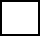 English as an Additional Language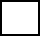 AccountingApplied ComputingBiologyBusiness ManagementChemistryEnglishFood StudiesGeneral MathematicsHealth and Human Development20th Century HistoryLegal StudiesMathematical MethodsPhysical EducationPhysicsProduct Design and TechnologyPsychologyStudio ArtsVisual Communication and DesignSubject Preferences List 5 preferences from the list above. 1 being your most preferred subject.Remember you will only be enrolled in 3 of your 5 preferred subjects.Should you plan to enrol in a VET or LOTE in 2022 this must appear as one of your preferences.1._____________________________ 2._____________________________ 3. _____________________________ 4._____________________________ 5. _____________________________Special Interest Electives PreferencesList your preferences from 1-5. 1 being your most preferred elective. You will be enrolled in 2 electives (one per semester).___      Baking and Cake Decorating, Entertaining with Food___     CSI___     Freestyle Art___     Game Programming___      Recreational Pursuits